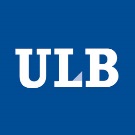 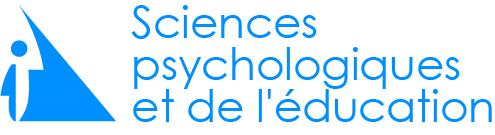 UNIVERSITE LIBRE DE BRUXELLESFaculté des sciences psychologiques et de l’éducationAvenue Roosevelt 50 – CP 122 – 1050 BruxellesPROCURATION RETRAIT DIPLÔMEAttention : cette procuration pour le retrait des diplômes ne concerne que la
Faculté des Sciences psychologiques et de l’éducation de l’ULB !Matricule étudiantJe soussigné (e) ...…………...…………………………………………………………………………………………………………déclare donner procuration à M/Mme .……………………………………………………………………………………..afin de retirer, en mon nom, mon diplôme de ………………………………………………….....................................………………………………………………………………………………………………………………………………………………...Fait à …………………………………………………………………….,  le …………………………………………………………...Signature :Joindre une copie datée et contresignée de la carte d’identité ou passeport de l’étudiant.e. Si ces conditions ne sont pas remplies entièrement, aucun diplôme ne pourra être délivré.